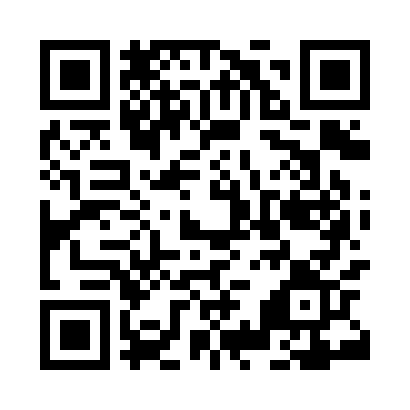 Prayer times for Casablanca, MoroccoWed 1 May 2024 - Fri 31 May 2024High Latitude Method: NonePrayer Calculation Method: Muslim World LeagueAsar Calculation Method: ShafiPrayer times provided by https://www.salahtimes.comDateDayFajrSunriseDhuhrAsrMaghribIsha1Wed5:106:421:275:098:149:402Thu5:096:411:275:098:149:413Fri5:076:401:275:108:159:424Sat5:066:391:275:108:169:435Sun5:056:381:275:108:179:446Mon5:046:371:275:108:179:457Tue5:026:361:275:108:189:468Wed5:016:351:275:108:199:479Thu5:006:341:275:108:209:4810Fri4:596:331:275:108:209:4911Sat4:586:331:275:108:219:5012Sun4:576:321:275:108:229:5113Mon4:566:311:275:108:239:5214Tue4:546:301:275:108:239:5315Wed4:536:301:275:108:249:5416Thu4:526:291:275:108:259:5517Fri4:516:281:275:108:269:5618Sat4:506:281:275:118:269:5719Sun4:506:271:275:118:279:5820Mon4:496:261:275:118:289:5921Tue4:486:261:275:118:2810:0022Wed4:476:251:275:118:2910:0123Thu4:466:251:275:118:3010:0224Fri4:456:241:275:118:3110:0325Sat4:456:241:275:118:3110:0426Sun4:446:231:275:118:3210:0527Mon4:436:231:285:128:3210:0628Tue4:426:231:285:128:3310:0729Wed4:426:221:285:128:3410:0830Thu4:416:221:285:128:3410:0931Fri4:416:221:285:128:3510:09